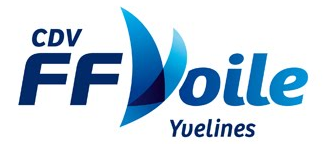 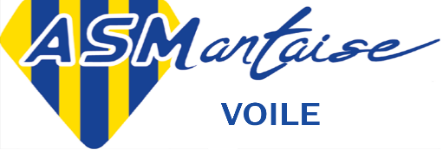 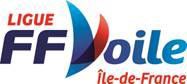 AVIS DE COURSELa Régate CLUB Du 22 10 2023A.S Mantaise VoileMantes La Jolie (Île aux Dames)GRADE 5CPréambulePrévention des violences et incivilitésLa FFVoile rappelle que les manifestations sportives sont avant tout un espace d’échanges et de partages ouvert et accessible à toutes et à tous. A ce titre, il est demandé aux concurrents.es et aux accompagnateurs.trices de se comporter en toutes circonstances, à terre comme sur l’eau, de façon courtoise et respectueuse indépendamment de l’origine, du genre ou de l’orientation sexuelle des autres participants.esLa mention [NP] dans une règle signifie qu’un bateau ne peut pas réclamer (No Protest) contre un autre bateau pour avoir enfreint cette règle. Cela modifie la RCV 60.1(a). La mention [DP] dans une règle signifie que la pénalité pour une infraction à cette règle peut, à la discrétion du jury, être inférieure à une disqualification.Les paragraphes de l’avis de course type non présents dans ce document sont considérés comme non applicables.1	REGLESL’épreuve est régie par :1.1	- les règles telles que définies dans Les Règles de Course à la Voile, (R C V) 1.2	- les prescriptions nationales traduites en anglais pour les concurrents non francophones [en Annexe Prescriptions].1.5	- Les règlements fédéraux ,1.6	- Les règles de classe1.7	En cas de traduction de cet AC, le texte français prévaudra. 2	INSTRUCTIONS DE COURSE (IC)2.2	Les IC seront affichées selon la prescription fédérale.2.3	Les IC seront aussi disponibles en version électronique à l’adresse suivante : http://www.asm-voile3	COMMUNICATION3.2	[DP] [NP] Pendant qu’il est en course, à partir du premier signal d’avertissement jusqu’à la fin de la dernière course du jour, sauf en cas d’urgence, un bateau ne doit ni émettre ni recevoir de données vocales ou de données qui ne sont pas disponibles pour tous les bateaux.  4	ADMISSIBILITE ET INSCRIPTION	L’épreuve est ouverte à :4.1	Tous les bateaux de type HN du sytème à handicap OSIRIS en règle avec leur autorité nationale Les bateaux francisés devront disposer de l’armement de sécurité pour la zone de navigation basique de la division 240.             Les bateaux non francisés devront être en règle avec leur legislation nationale en vigueur.4.3	Documents exigibles à l’inscription :4.3.1	a) Pour chaque concurrent majeur en possession d’une Licence Club FFVoile , la licence Club FFVoile mention “compétition” ou “pratiquant”	    Pour chaque concurrent mineur en possession d’une licence Club FFVoile :Soit la licence Club FFVoile mention « compétition » Soit la licence Club FFVoile mention « adhésion » ou « pratiquant » accompagnée de l’attestation du renseignement d’un questionnaire relatif à l’état de santé du sportif mineurb) Pour chaque membre de l’équipage n’étant pas en possession d’une Licence Club FFVoile, qu’il soit étranger ou de nationalité française résidant à l’étranger :- un justificatif d’appartenance à une Autorité Nationale membre de World Sailing.- un justificatif d’assurance valide en responsabilité civile avec une couverture minimale de deux millions d’Euros- un certificat médical de non-contre-indication à la pratique de la voile en compétition datant de moins d’un an (rédigé en français ou en anglais).c) une autorisation parentale pour tout concurrent mineur.4.3.2	Pour le bateau :- le certificat de jauge ou de rating valide quand une règle exige sa présentation.4.6	Pour être considéré comme inscrit à l’épreuve, un bateau doit s’acquitter de toutes les exigences d’inscription et payer tous les droits.5	DROITS A PAYER	Frais d’inscription par bateau : 20€Repas tiré du sac.Braise à disposition pour un éventuel barbecue 8	PROGRAMME8.1	Confirmation d’inscription et grutage : Le dimanche 22 octobre 2023 de 8h00 à    9h30 8.3	Jours de course : 8.6	Le dernier jour de la régate, aucun signal d’avertissement ne sera donné après 15h0011	LIEUA.S Mantaise VoileAllée des Îles Eric Tabarly	78200 Mantes La Jolie11.2	L’annexe 1 à l’AC indique le plan d’accèsL’annexe 2 à l’AC, indique l’emplacement de la zone de course12	LES PARCOURS	Les parcours seront de type : construits et/ou raid.13	SYSTÈME DE PÉNALITÉPour toutes les classes, la RCV 44.1 est modifiée de sorte que la pénalité de deux tours est remplacée par la pénalité d’un tour. 14	CLASSEMENT14.1	2 courses devront être validées pour valider la compétition.14.2	(a) 	Quand moins de 4 courses ont été validées, le classement général d’un bateau sera le total de ses scores dans toutes les courses.	(b) 	Quand 4 courses ou plus ont été validées, le classement général d’un bateau sera le total de ses scores dans toutes les courses en retirant sa plus mauvaise course.14.4	Le calcul du temps compensé des bateaux qui y sont soumis sera fait selon le système de temps sur temps avec application du CVL 19	PROTECTION DES DONNÉES19.1	Droit à l’image et à l’apparence :En participant à cette compétition, le concurrent et ses représentants légaux autorisent l’AO, la FFVoile et leurs sponsors à utiliser gracieusement son image et son nom, à montrer à tout moment (pendant et après la compétition) des photos en mouvement ou statiques, des films ou enregistrements télévisuels, et autres reproductions de lui-même prises lors de la compétition, et ce sur tout support et pour toute utilisation liée à la promotion de leurs activités. 19.2	Utilisation des données personnelles des participantsEn participant à cette compétition, le concurrent et ses représentants légaux consentent et autorisent la FFVoile et ses sponsors ainsi que l’autorité organisatrice à utiliser et stocker gracieusement leurs données personnelles. Ces données pourront faire l’objet de publication de la FFVoile et ses sponsors. La FFVoile en particulier, mais également ses sponsors pourront utiliser ces données pour le développement de logiciels ou pour une finalité marketing. Conformément au Règlement Général sur la Protection des Données (RGPD), tout concurrent ayant communiqué des données personnelles à la FFVoile peut exercer son droit d'accès aux données le concernant, les faire rectifier et, selon les situations, les supprimer, les limiter, et s’y opposer, en contactant dpo@ffvoile.fr ou par courrier au siège social de la Fédération Française de Voile en précisant que la demande est relative aux données personnelles.20	ETABLISSEMENT DES RISQUES La RCV 3 stipule : « La décision d’un bateau de participer à une course ou de rester en course est de sa seule responsabilité. » En participant à cette épreuve, chaque concurrent accepte et reconnaît que la voile est une activité potentiellement dangereuse avec des risques inhérents. Ces risques comprennent des vents forts et une mer agitée, les changements soudains de conditions météorologiques, la défaillance de l’équipement, les erreurs dans la manœuvre du bateau, la mauvaise navigation d’autres bateaux, la perte d’équilibre sur une surface instable et la fatigue, entraînant un risque accru de blessures. Le risque de dommage matériel et/ou corporel est donc inhérent au sport de la voile. 21	PRIX	Les prix seront distribués par la classe 22	INFORMATIONS COMPLEMENTAIRES	Pour plus d’informations, contacter :	A.S. Mantaise Voile, Allée des Îles Éric Tabarly 78200, Mantes-la-Jolie.  http://asm-voile.fr/ .ANNEXE PRESCRIPTIONS FEDERALESFFVoile Prescriptions to RRS 2021-2024translated for non-francophone competitorsFFVoile Prescription to RRS 25.1 (Notice of race, sailing instructions and signals): For events graded 4 and 5, standard notices of race and sailing instructions including the specificities of the event shall be used. Events graded 4 may have dispensation for such requirement, after receipt of FFVoile approval, received before the notice of race has been published.For events graded 5, posting of sailing instructions will be considered as meeting the requirements of RRS 25.1 application. (*) FFVoile Prescription to RRS 64.4 (Decisions on protests concerning class rules):The protest committee may ask the parties to the protest, prior to checking procedures, a deposit covering the cost of checking arising from a protest concerning class rules. (*) FFVoile Prescription to RRS 67 (Damages):Any question or request related to damages arising from an incident occurred while a boat was bound by the Racing Rules of Sailing depends on the appropriate courts and cannot be examined and dealt by a protest committee.A boat that retires from a race or accepts a penalty does not, by that such action, admit liability for damages.(*) FFVoile Prescription to RRS 70. 5 (Appeals and requests to a national authority):The denial of the right of appeal is subject to the written approval of the Fédération Française de Voile, received before publishing the notice of race. This approval shall be posted on the official notice board during the event.(*) FFVoile Prescription to RRS 76.1 (Exclusion of boats or competitors)An organizing authority or race committee shall not reject or cancel the entry of a boat or exclude a competitor eligible under the notice of race and sailing instructions for an arbitrary reason.(*) FFVoile Prescription to RRS 78.1 (Compliance with class rules; certificates):The boat’s owner or other person in charge shall, under his sole responsibility, make sure moreover that his boat complies with the equipment and security rules required by the laws, by-laws and regulations of the Administration.(*) FFVoile Prescription to RRS 86.3 (Changes to the racing rules):An organizing authority wishing to change a rule listed in RRS 86.1(a) in order to develop or test new rules shall first submit the changes to the FFVoile, in order to obtain its written approval and shall report the results to FFVoile after the event. Such approval shall be mentioned in the notice of race and in the sailing instructions and shall be posted on the official notice board during the event.(*) FFVoile Prescription to RRS 88.2 (Changes to prescriptions):Prescriptions of the FFVoile shall not be changed in the notice of race and sailing instructions, except for events for which an international jury has been appointed. In such case, the prescriptions marked with an asterisk (*) shall not be changed in the notice of race and sailing instructions. (The official translation of the prescriptions, downloadable on the FFVoile website www.ffvoile.fr, shall be the only translation used to comply with RRS 90.2(b)).(*) FFVoile Prescription to RRS 91(b) (Protest committee):The appointment of an international jury meeting the requirements of Appendix N is subject to prior written approval of the Fédération Française de Voile. Such approval shall be posted on the official notice board during the event.FFVoile Prescription to APPENDIX R (Procedures for appeals and requests):Appeals shall be sent to the head-office of Fédération Française de Voile, 17 rue Henri Bocquillon, 75015 Paris – email: jury.appel@ffvoile.fr, using preferably the appeal form downloadable on the website of Fédération Française de Voile: http://espaces.ffvoile.fr/media/127235/formulaire-dappel.pdf Annexe 1 – Plan d’accès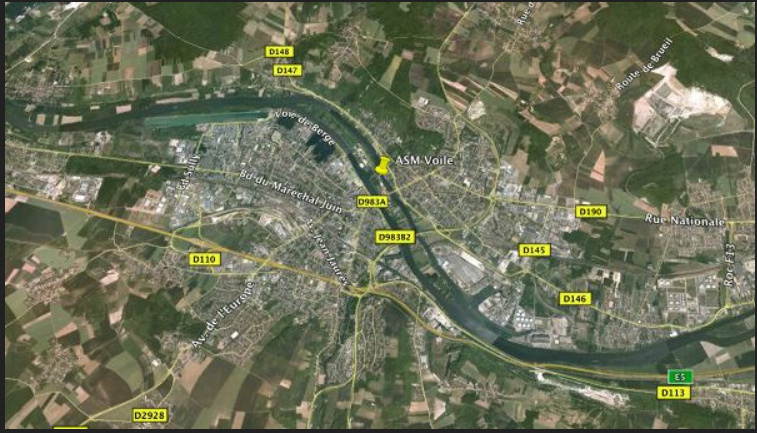 Par GPS : 48°59’42.31″N,   1°43’17.88″EAnnexe 2 – Zone de course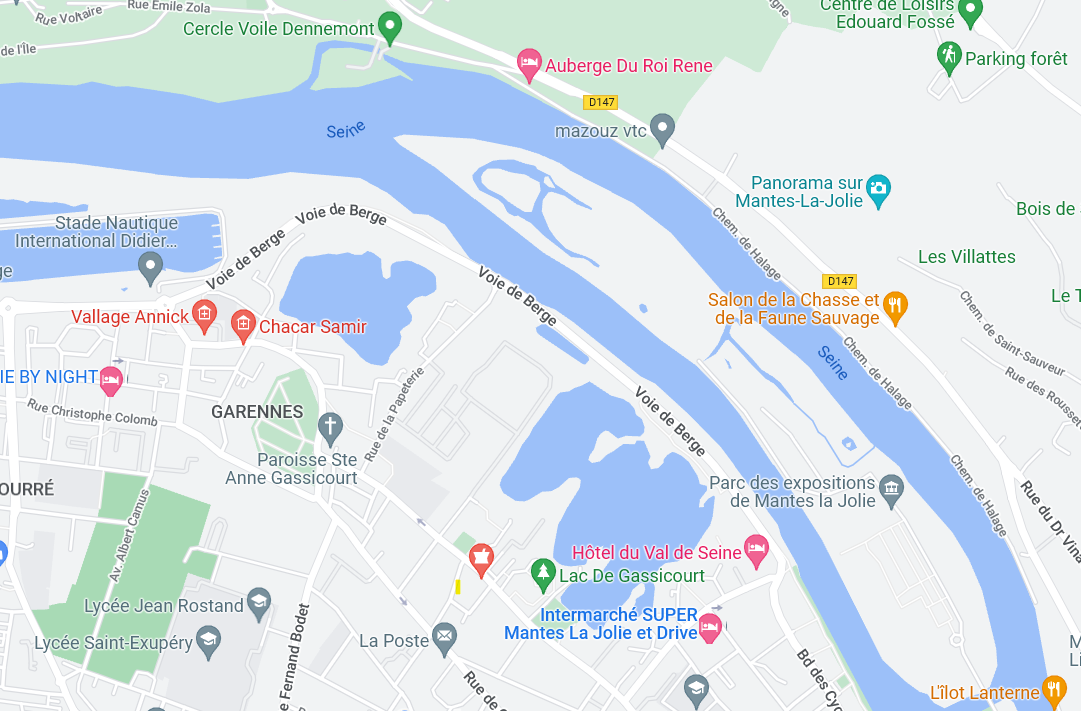 DateHeure du 1er signal d’avertissementClasse(s)22/10/202310h30Toutes